Crna Gora                                                     Adresa: ul.Maršala Tita bb 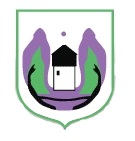 Opština Rožaje                                             84310 Rožaje, Crna Gora Direkcija za investicije,                                  tel. 051/271-445                                                     izgradnju i saobraćaj                                     e-mail: direkcija.rozaje@gmail.comBroj:________30.januar 2023.godineNa osnovu čl.167 i čl.168 Zakona o lokalnoj samoupravi („Sl.list CG“ br.02/18, 34/19, 38/20), i čl. 138 i čl.139 Statuta opštine Rožaje („Sl.list CG“ br.38/18, 016/21 - Opštinski propisi), Opština Rožaje, Direkcija za investicije, izgradnju i saobraćaj objavljuje: PROGRAM JAVNE RASPARAVEO NACRTU PROGRAMA INVESTICIONIH AKTIVNOSTI OPŠTINE ROŽAJE ZA 2023. GODINUJavnu raspravu će sprovesti Direkcija za investicije, izgradnju i saobraćaj opštine Rožaje. Javna rasprava o tekstu Nacrta programa investicionih aktivnosti opštine Rožaje za 2023. godinu počinje objavljivanjem javnog poziva za učešće u raspravi, Nacrta programa investicionih aktivnosti opštine Rožaje za 2023. godinu i Programa javne rasprave na internet stranici Opštine Rožaje.  Prijedlozi, sugestije i komentari na Nacrt programa investicionih aktivnosti opštine Rožaje za 2023. godinu mogu se dostaviti Direkciji za investicije, izgradnju i saobraćaj opštine Rožaje u pisanoj formi ulica Maršala Tita, Rožaje 84310 ili u elektronskoj formi na e-mail: direkcija.rozaje@gmail.com do isteka roka. Javna rasprava o Nacrtu programa investicionih aktivnosti opštine Rožaje za 2023. godinu, trajaće 15 dana od dana objavljivanja javnog poziva na internet stranici Opštine Rožaje.Centralna javna raspava, održaće se u utorak, 14. februara, sa početkom u 10h, u maloj sali Centra za kulturu opštine Rožaje.Primjerak Nacrta u štampanoj formi može se preuzeti u prostorijama Direkcije za investicije, izgradnju i saobraćaj opštine Rožaje, (Adresa: Ulica 13.jula, Rožaje, zgrada Centra za kulturu, I sprat), svakog radnog dana od 09 do 14h. Kontakt osoba za infromisanje o javnoj rasparavi je Nermina Bašić-Škrijelj, pomoćnica direktora Dikrecije za investicije, izgradnju i saobraćaj, e-mail: nermina.basic.skrijelj@gmail.com, kontakt telefon 051/271-445.  Direkcija za investicije, izgradnju i saobraćaj opštine Rožaje u saradnji sa Službom predsjednika i predsjednikom Opštine razmotriće sve prijedloge, sugestije i komentare učesnika javne rasprave, nakon čega će sačiniti Izvještaj o sprovedenoj javnoj raspravi, koji će biti sastavni dio Odluke o usvajanju Programa investicionih aktivnosti opštine Rožaje za 2023. godinu. VD DIREKTOR                                                                                                                             Armin Honsić